2020-2021 Eğitim-Öğretim Yılı ..................... Ortaokulu Fen Bilimleri Dersi8.Sınıf 1. Dönem Sonu Yazılı Sınavı SorularıAdı/Soyadı:                                       Sınıfı: 8/A              Numarası:	     Puanı:	                        1) Aşağıda verilen gündelik hayattan örneklerin hangi tür değişime örnek olduğunu X işaretini kullanarak işaretleyiniz.(1x10=10 puan)2) (5 puan)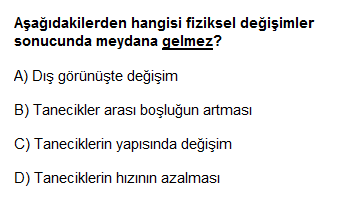 3) (5 puan)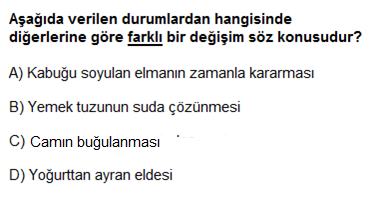 4) Aşağıdaki tabloda bazı özellikleri verilen elementlerin bu özelliklerinden yola çıkarak hangi element sınıfına ait olduklarını tablonun son sütunundaki ilgili boşluklara yazınız. (1x10=10 puan)5) (5 puan)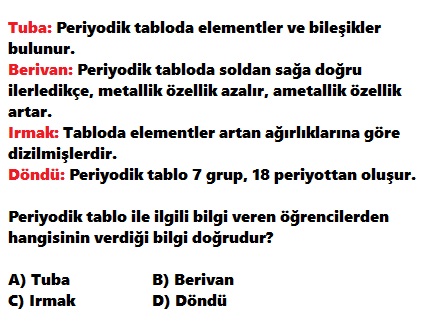 6) (5 puan)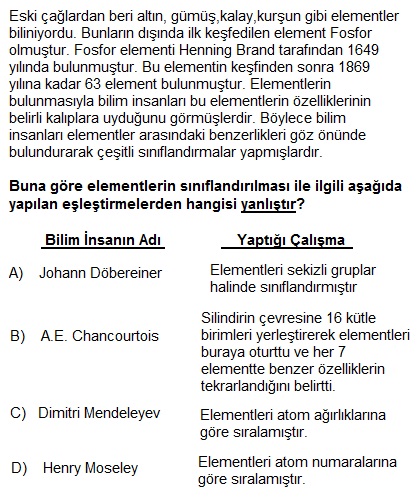 7) Katı, sıvı ve gaz basıncının gündelik hayatımızda ve teknolojideki kullanım alanları ile ilgili aşağıdaki tabloyu ''X'' işareti kullanarak doldurunuz.(1x10=10 puan)8)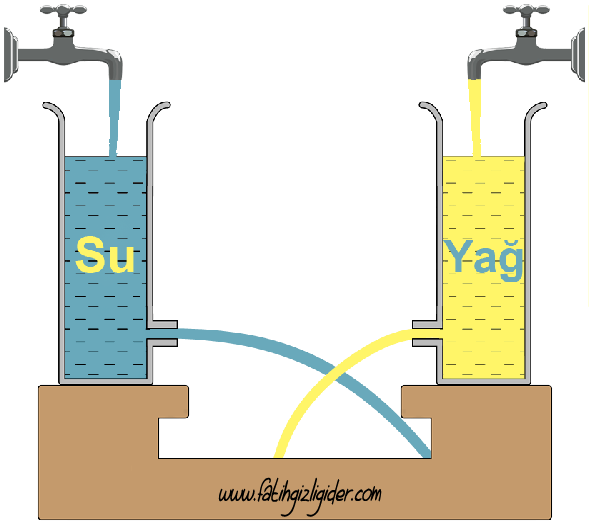 Seda altlarında delik olan iki özdeş kaptan birine su, diğerine ise yağı aynı seviyede dolduruyor. Delikleri açtığında fışkıran sıvı miktarlarını şekildeki gibi gözlemliyor.Seda suyun yoğunluğunun yağın yoğunluğundan büyük olduğunu bildiğine göre sadece bu deney ile ;I. Sıvı basıncı sıvının yoğunluğuna bağlıdır.II. Derinlik arttıkça sıvı basıncı artar.III. Sıvının yoğunluğu arttıkça sıvı basıncı artar.bilgilerinden hangisine ya da hangilerine ulaşır?(5 puan)A) Yalnız I			B) I ve IIC) I ve III			D) I, II ve III9) (5 puan)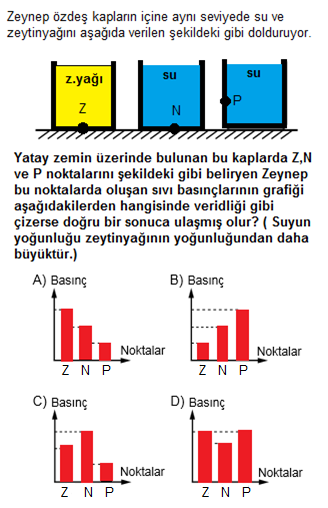 10) Aşağıda özdeş küplerden oluşturulan cisimlerle ilgili verilen cümlelerde  koyu renklerle yazılan ''büyüktür'' ve ''küçüktür'' ifadelerinden cümleyi doğru hale getireni yuvarlak içine alarak işaretleyiniz. (2x5= 10puan)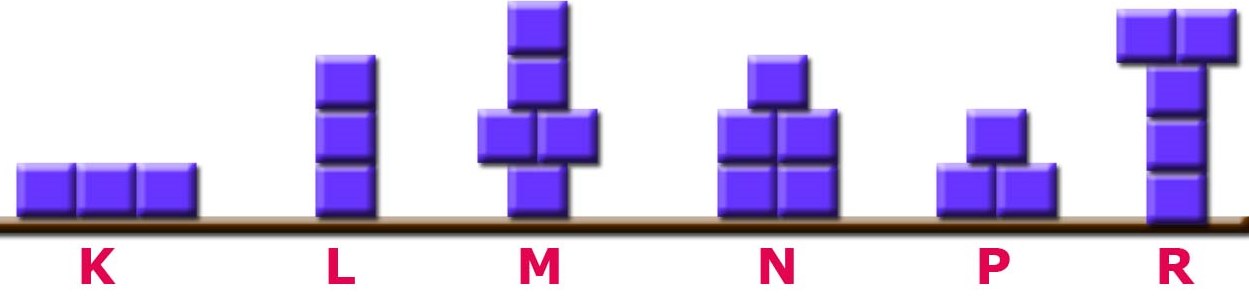 K cisminin yüzeye uyguladığı basınç, L cisminin uyguladığı basınçtan daha büyüktür / küçüktür.M cisminin yüzeye uyguladığı basınç, L cisminin uyguladığı basınçtan daha büyüktür / küçüktür.L cisminin yüzeye uyguladığı basınç, R cisminin uyguladığı basınçtan daha büyüktür / küçüktür.K cisminin yere değen yüzey alanı, N cisminin yere değen yüzey alanından büyüktür / küçüktür.R cisminin ağırlığı, L cisminin ağırlığından büyüktür / küçüktür.11) (5 puan)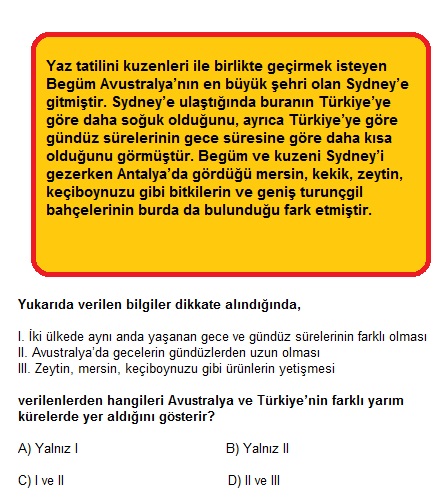 12) (5 puan)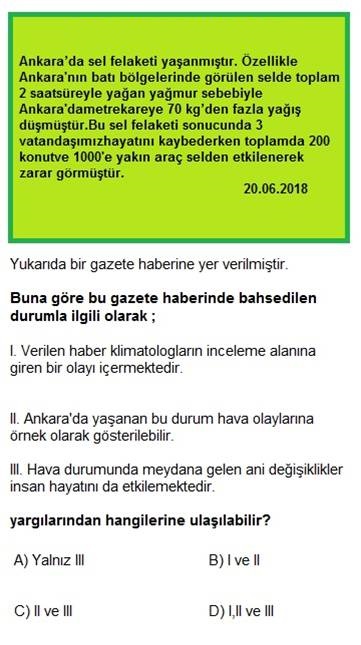 13) (5 puan)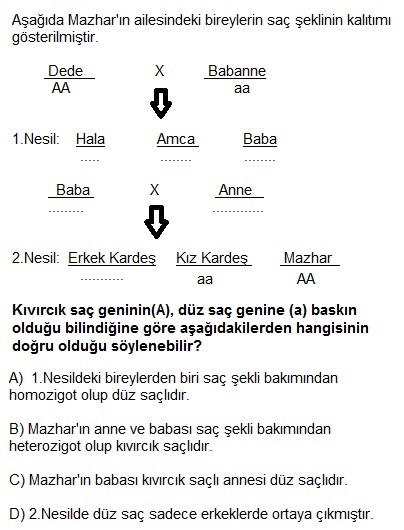 14) (5 puan)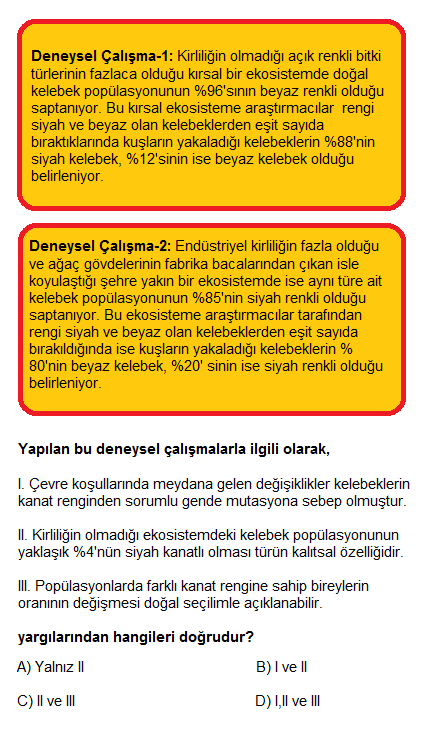 15) (5 puan)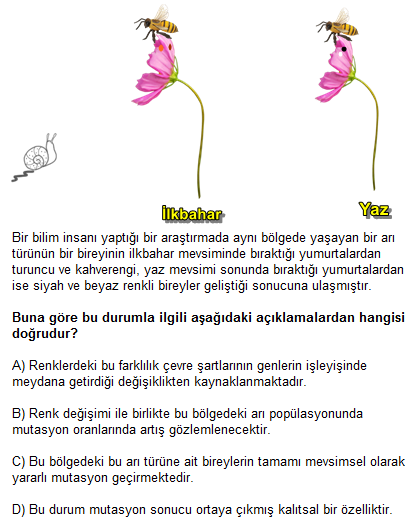 16) (5 puan)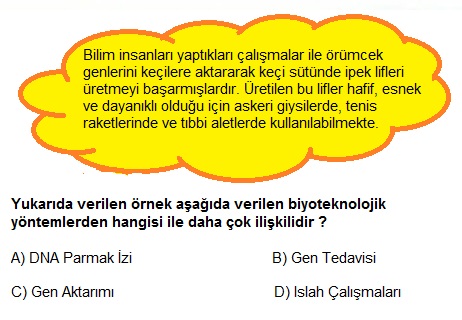 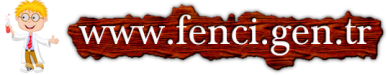 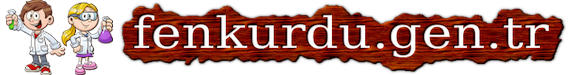 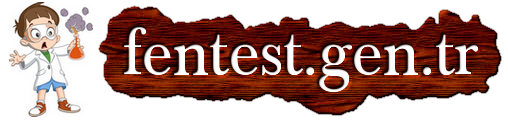 Daha fazla yazılı sorusu ve evraka  https://www.facebook.com/groups/fenkurdu  öğretmen grubumuzdan ulaşabilirsiniz.Gündelik Hayattan    ÖrneklerFiziksel DeğişimKimyasal DeğişimÇayın içerisine attığımız şekerin bir süre sonra çayın içinde kaybolmasıGümüş kolyenin açık alanda bir süre sonra kararmaya başlamasıNaftalinin süblimleşmesiGökkuşağının oluşmasıSuyun elektroliz edilerek Hidrojen ve Oksijen'e ayrıştırılmasıBir eğlencede havada havai fişeklerin patlatılmasıFındıkların havanda dövülerek küçük fındık tanelerine dönüştürülmesiSonbahar mevsiminde ağaç yapraklarının sararmasıPencereye yanlışlıkla top atan çocuğun camı kırmasıSobaya atılan odun ve kömürlerin yanmasıElementin AdıAtom No.Periyodik Cetveldeki YeriBelirgin Bir ÖzelliğiElementin SınıfıHidrojen11.periyot 1A GrubuTel ve levha haline gelmezHelyum21.periyot 8A GrubuOda sıcaklığında gaz halindedir.Silisyum143.periyot4A GrubuGüneş panellerinde kullanılır.Magnezyum123.periyot2A GrubuIsıyı ve elektriği iyi İletir.Bor5 2.periyot 3A grubuNükleer santrallerdeKullanılır.Oksijen82.periyot6A grubuMolekül yapılıdır.Sodyum113.periyot1A GrubuAtomik yapılıdır.Neon102.periyot 8A GrubuKararlı yapıdadır.Alüminyum133.periyot 3A GrubuTel ve levha haline gelir.Berilyum42.periyot2A GrubuYüzeyi parlaktır.KULLANIM ALANIKATI BASINCISIVI BASINCIGAZ BASINCIÇivilerin uçlarının sivri yapılmasıHidrolik frenlerOtomobillerdeki hava yastıklarıİş makinelerinin paletlerinin geniş yapılmasıOtomobil tamirhanelerinde hidrolik liftlerLastik şişirmeTraktörlerin geniş lastikli olmasıİtfaiye merdivenleriBelediye otobüslerinin açılıp kapanmasıBarometre